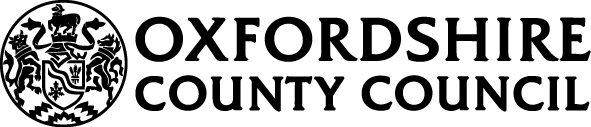 Dear Sir or Madam,14/01591/F – Elm Tree House, Church Lane, WendleburyThank you for sending us details of the above application.The site is located in an area of archaeological interest within the medieval core of the settlement. The house itself is a grade II listed C17th house (PRN 18082). We note however that the parts of the application involving significant ground disturbance are retrospective and therefore do not feel that it would be appropriate to offer comment at this stage.Yours faithfully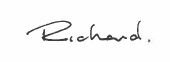 Richard OramPlanning ArchaeologistDirect line: 01865 328944     Email:      richard.oram@oxfordshire.gov.ukwww.oxfordshire.gov.uk/archaeology